附件：2019级新生心理测评指引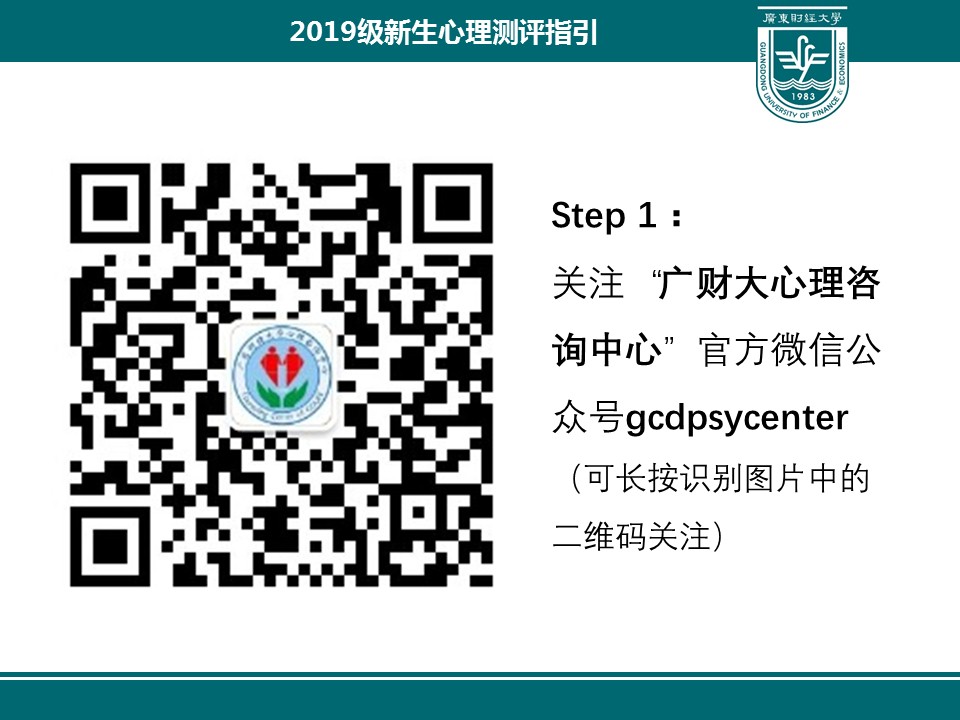 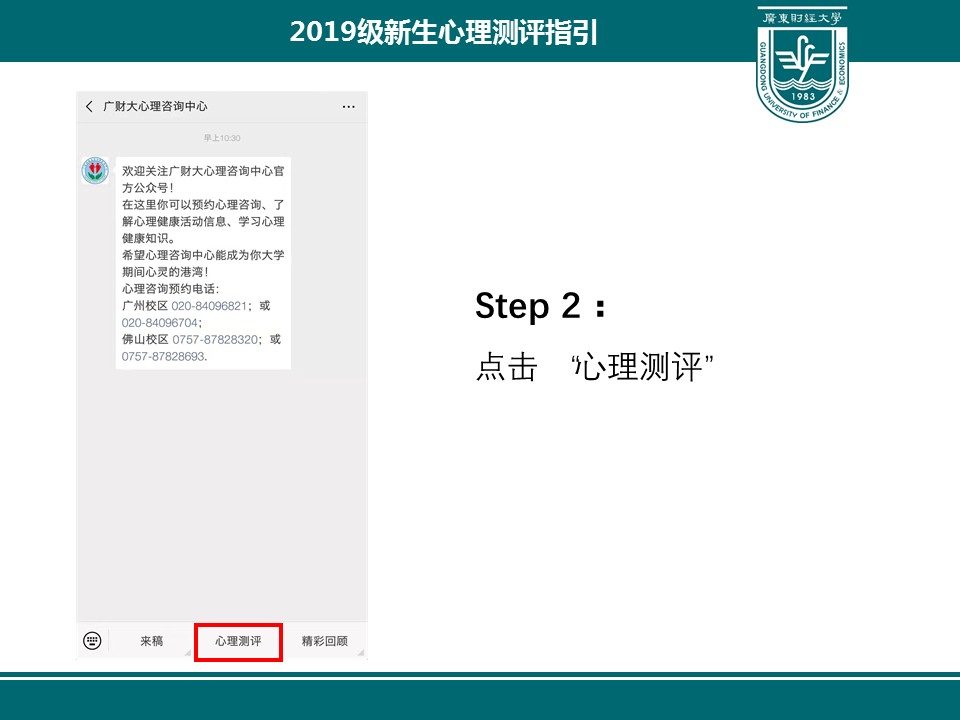 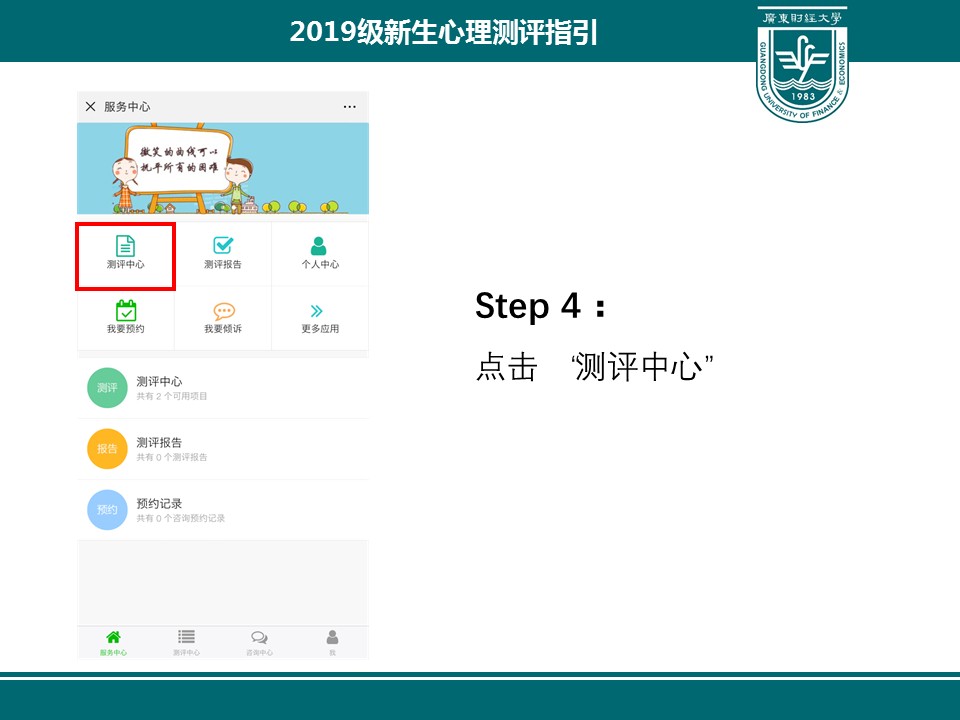 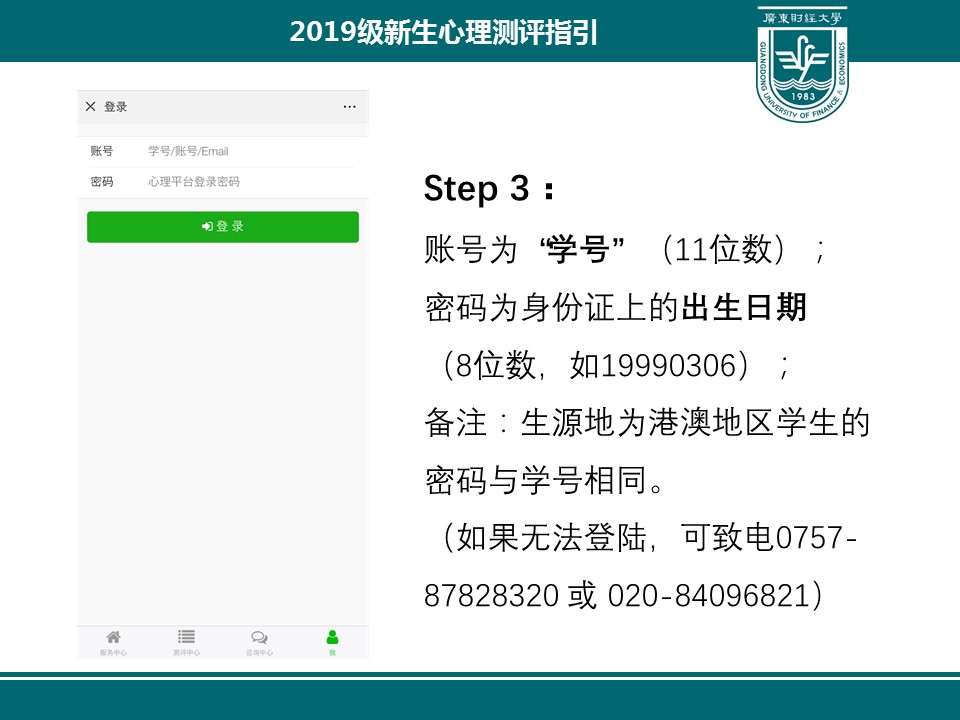 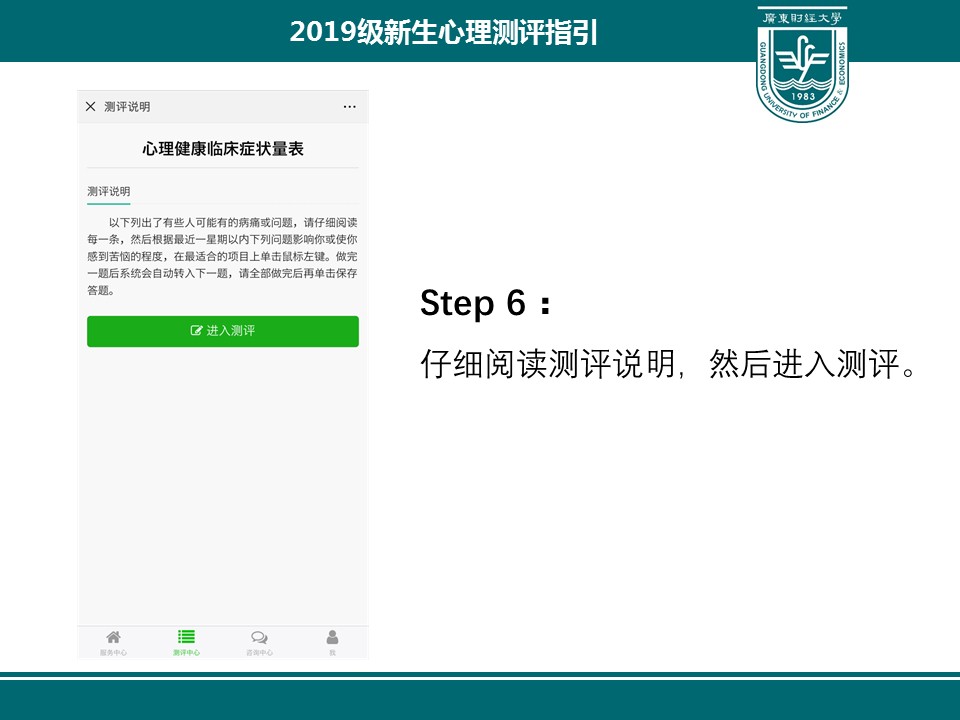 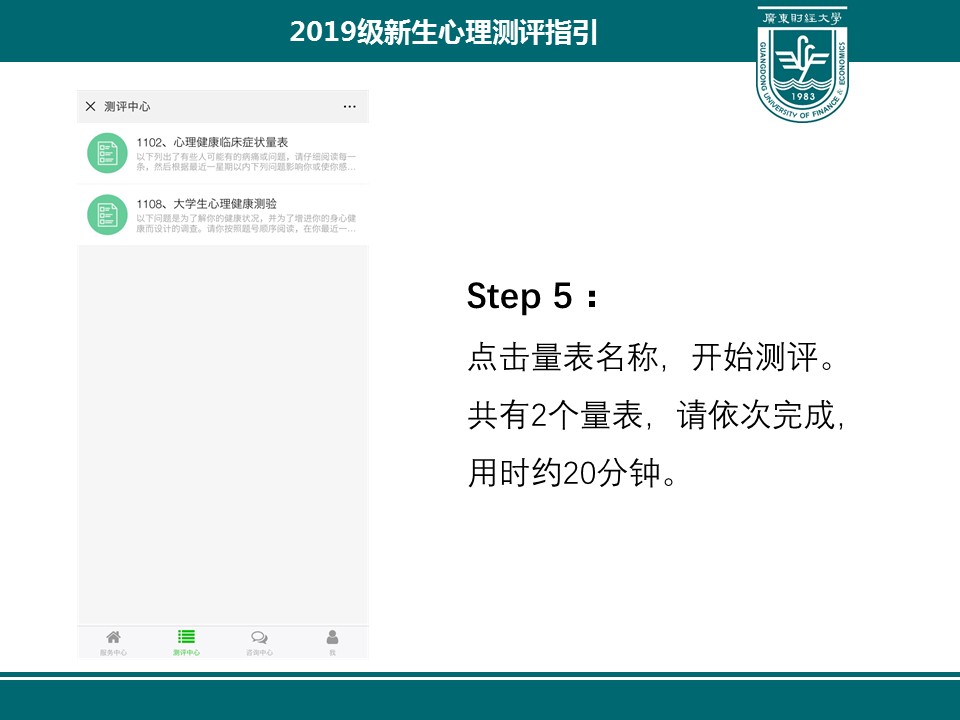 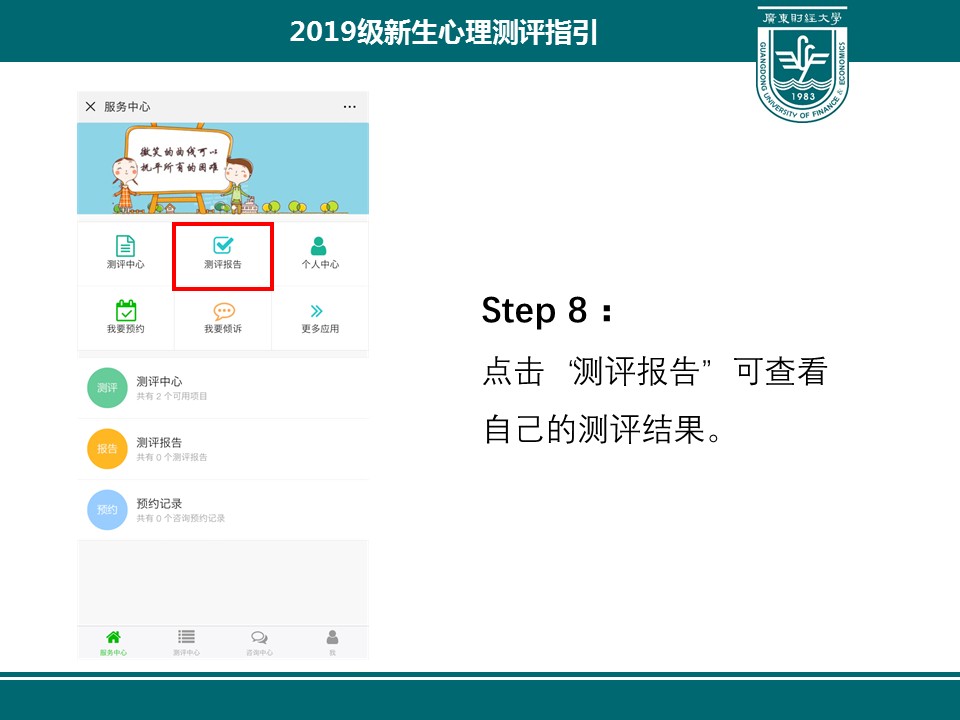 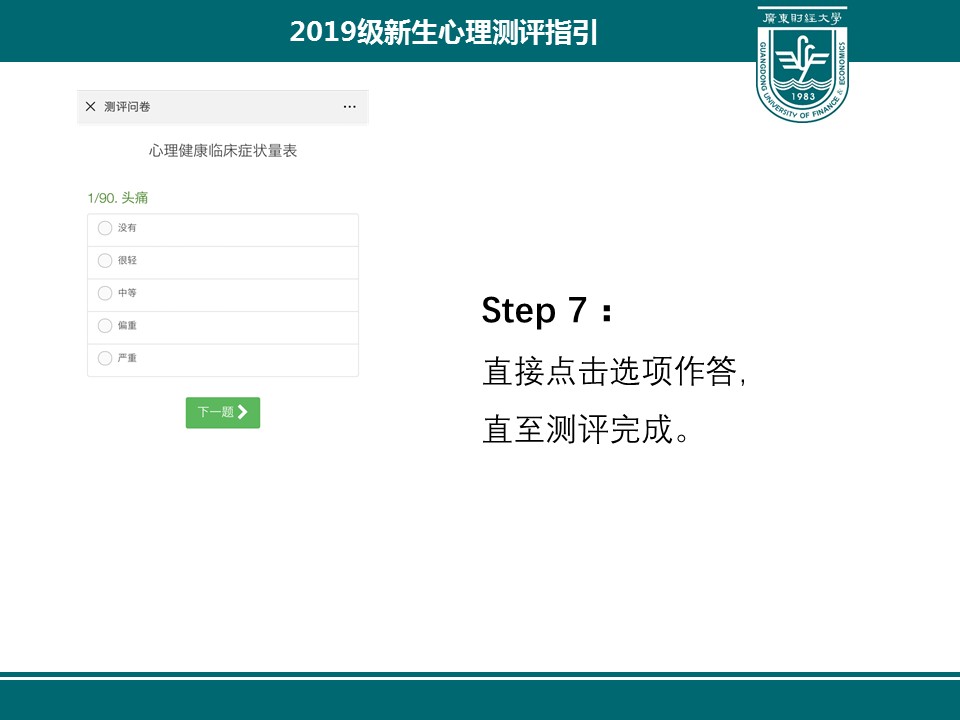 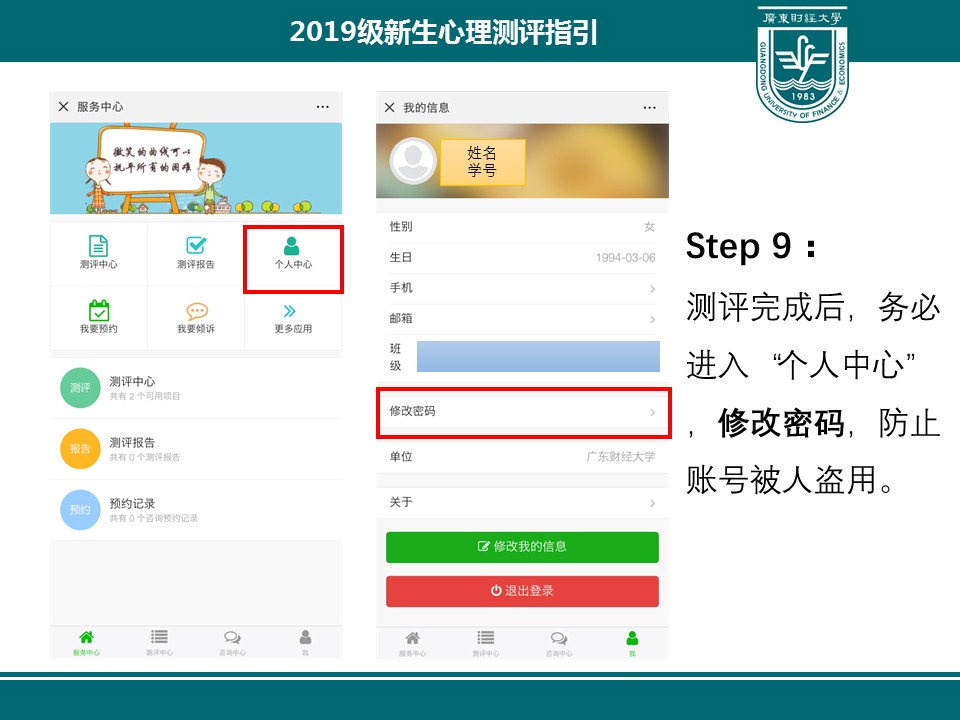 